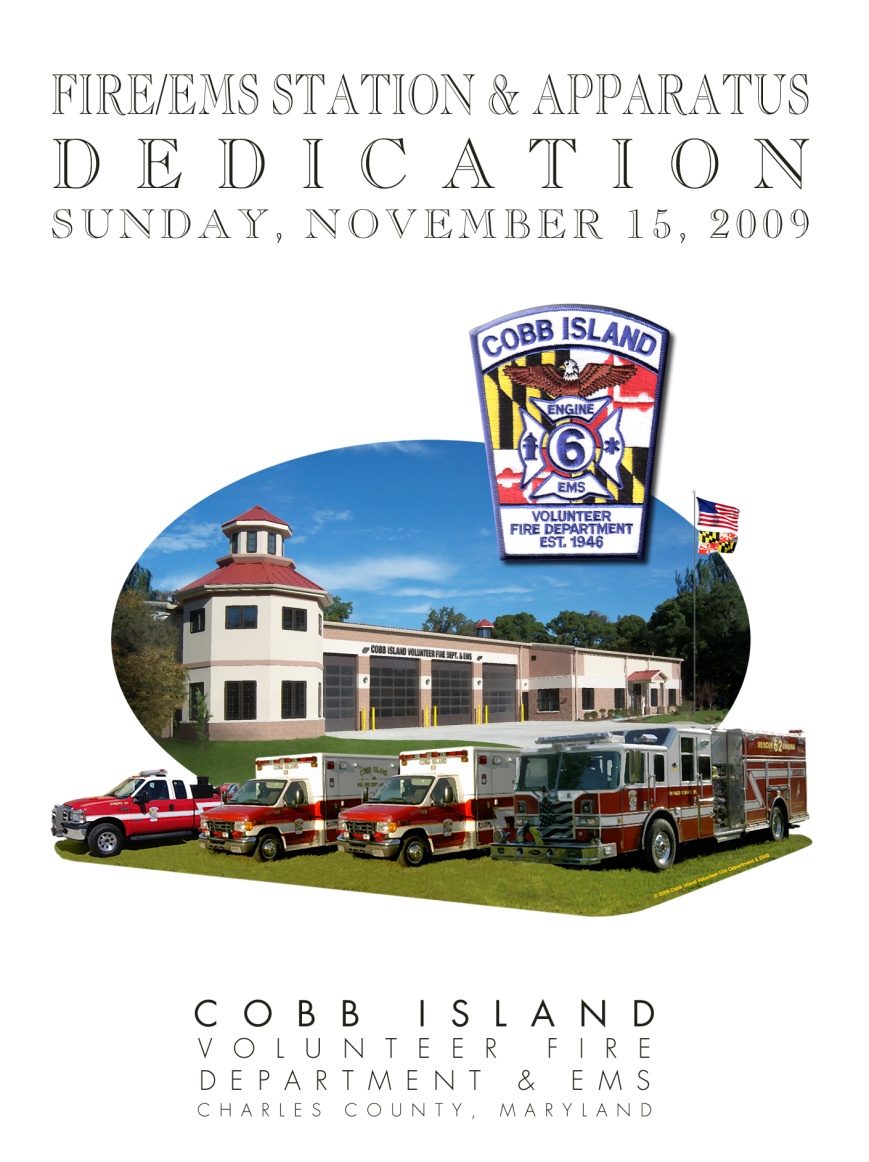 Annual Oyster and Ham Dinner	(Fried Oysters, Stuffed Ham, Regular Ham, Sweet Potatoes, Green Beans, Corn, Cole Slaw, Rolls, Coffee, Tea)Sun., Nov. 3, 201312:00 – 5:00 p.m.Adults - $23.00Children 6 to 10 - $12.00Children 5 and under freeOyster Scald AvailableRaffles, 50-50, Bake Sale, Pull Tabs Enjoy a meal with your family and friends! Come Support and Meet your Local Fire Department Volunteers!